Attention, FES Students: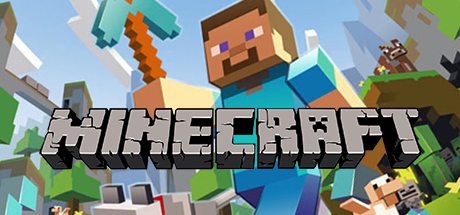 is coming!Parents and Students, We are very excited to let you know about a new after-school opportunity: Minecraft Club! Our school is now using MinecraftEDU for classroom instruction and extracurricular activities. We all know how much fun it is to play Minecraft, but there’s a lot to learn from this game as well: problem-solving, teamwork, literacy skills, and science concepts…just to name a few!Starting NEXT TUESDAY, NOVEMBER 10, Minecraft Club will meet on Tuesday and Wednesday afternoons from 3:00-4:00. Your child will be assigned a day based on his/her level of experience with the game.Space is limited, so please complete and return this form to Mrs. Blackwelder as soon as possible! Student’s Name ____________________________________________________________Grade ______________		Teacher ______________________________________How much do you know about Minecraft? Circle the best choice.  It’s OK if you have never played!I’ve never played.		I know a little.		I play regularly. 		I’m an expert.Parents: Will you be able to pick your child up at 4:00 on his or her assigned day? _______________	  Does your child already attend our after-school program? ______________________Parent Signature _____________________________________________________________________________